ΕΛΛΗΝΟΑΜΕΡΙΚΑΝΙΚΟΝ ΕΚΠΑΙΔΕΥΤΙΚΟΝ ΙΔΡΥΜΑΚΟΛΛΕΓΙΟ ΑΘΗΝΩΝ – ΚΟΛΛΕΓΙΟ ΨΥΧΙΚΟΥΚΟΛΛΕΓΙΟ ΨΥΧΙΚΟΥ - ΔΗΜΟΤΙΚΟ ΣΧΟΛΕΙΟ                                                                         ΛΑΤΣΕΙΟ ΔΙΔΑΚΤΗΡΙΟΙούνιος 2015Η Βιβλιοθήκη σάς εύχεται καλό καλοκαίρι και σάς προτείνει.....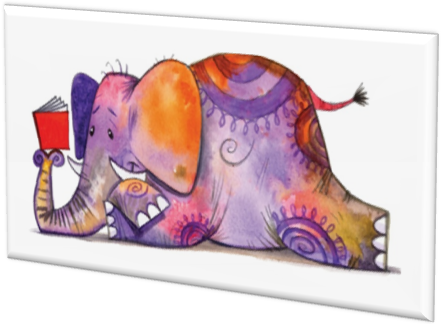 Βιβλία για 1η τάξηΣυν + και – πλην. Εκδ. Λιβάνης, 2015.Αλεξοπούλου-Πετράκη, Φραντζέσκα. Θέλω πάντα να γελάς. Εκδ. Παπαδόπουλος, 2014.Βαλάση, Ζωή. Το βιβλιόδεντρο. Εκδ. Κέδρος, 2014.Γιώτη, Μαρίνα. Η Στιγμούλα είναι δυνατή! Εκδ. Διόπτρα, 2015.Κατσίκα, Μάρω. Το καραβάκι που ήθελε να ταξιδέψει ως την άκρη του κόσμου. Εκδ. Καλειδοσκόπιο, 2014.Κουτσιαρής, Βασίλης. Μη φοβάσαι Κοκκινοσκουφίτσα. Εκδ. Κόκκινη Κλωστή Δεμένη, 2014.Κυριαζή, Ναντίνα. Η γελαστή γέφυρα. Εκδ. Διάπλους, 2014.Μανδηλαράς, Φίλιππος. Ένα αλλιώτικο αδελφάκι. Εκδ. Πατάκης, 2014.Μουρίκη, Κατερίνα & Ιωάννα Κυρίτση-Τζιώτη. Ερωτόκριτος. Εκδ. Διάπλαση, 2015.Μπουλντούμη, Ιωάννα. Ο άνεργος πρίγκιπας. Εκδ. Μεταίχμιο, 2014.Παπαγιάννη, Μαρία. Η μυστική συνταγή της Έλλης. Εκδ. Πατάκης, 2015.Παπαθεοδούλου, Αντώνης. Ο γιατρός φοβάται τον Νικόλα. Εκδ. Μίνωας, 2014.Πιπίνη, Αργυρώ. Το δικό τους ταξίδι. Εκδ. Καλειδοσκόπιο, 2014.Πριοβόλου, Ελένη. Ο Παλιάτσος και η Ανεμώνη. Εκδ. Καλέντης, 2015.Πυργέλη, Δήμητρα. Καπετάνιος στη μπανιέρα. Εκδ. Καλειδοσκόπιο, 2014.Σταμουλάκη, Κέλλυ. Ακροβάτες της τύχης. Εκδ. Διάπλαση, 2014.Συρίβλη, Ζέφη. Το πορτοκαλί σαλιγκαράκι. Εκδ. Ίδρυμα Μείζονος Ελληνισμού, 2012.Τσιάμη, Σοφία και Ανδρέας Λαγός. Η παρέλαση των φρούτων. Εκδ. Ελληνοεκδοτική, 2014.Anholt, Catherine και Laurence Αnholt. Όλοι μαζί ένας κόσμος. Εκδ. Παπαδόπουλος, 2014.Donaldson, Julia. Ο γάμος των δύο σκιάχτρων. Εκδ. Ίκαρος, 2015.ISOL. Πετίτ, το τέρας. Εκδ. Μάρτης, 2014.Thomas, Valirie. Winnie, η ιπτάμενη σκούπα. Εκδ. Διόπτρα, 2015.Tullet, Herve. Χρώματα. Εκδ. Νεφέλη, 2015.